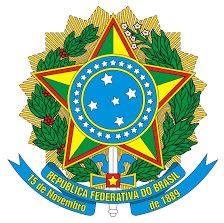 Ministério da EducaçãoInstituto Federal do Espírito SantoCampus XxxxxFORMULÁRIO PARA SOLICITAÇÃO DE OFERTA DE VAGAS DE ESTÁGIO Xxxxxxxx-ES, xx de xxxxxx de 2022. __________________________________________ Assinatura do responsável pelo setorINFORMAÇÕES SOBRE VAGAS DE ESTÁGIO A SEREM OFERTADASNome do setor:Diretoria ao qual o setor está vinculado:Nome do responsável pelo setor:E-mail:                                                               Telefone:Nível: (   ) Técnico             (   ) Graduação        Curso:Quantidade de vagas:                                         Horário do estágio:Horas diárias:                                                      Horas semanais:Total horas do estágio:Supervisor do estágio:Orientador do estágio (quando o Ifes estiver na condição de Instituição de Ensino: 